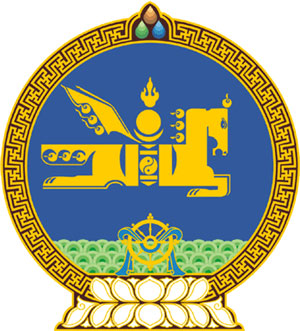 МОНГОЛ УЛССОНГУУЛИЙН ЕРӨНХИЙХОРООНЫ ТОГТООЛ2013 оны 02 дугаар					     			    Улаанбаатарсарын 22-ны өдөр				Дугаар 05			 		 хотТогтоолын хавсралтад өөрчлөлт оруулах тухай	Монгол Улсын Ерөнхийлөгчийн сонгуулийн тухай хуулийн 20 дугаар зүйлийн 20.3 дахь хэсэг, Сонгуулийн төв байгууллагын тухай хуулийн 7 дугаар зүйлийн 7.1.7 дахь заалт, 12 дугаар зүйлийн 12.3 дахь хэсгийг тус тус үндэслэн Монгол Улсын Сонгуулийн ерөнхий хорооноос ТОГТООХ нь:1. Сонгуулийн ерөнхий хорооны 2012 оны 01 дүгээр сарын 26-ны өдрийн “Маягт батлах тухай” 11 дүгээр тогтоолын хавсралтаар батлагдсан “Монгол Улсын Их Хурлын 2012 оны сонгуулийн .... дугаар тойргийн .... дугаар хэсгийн сонгогчдын нэрийн жагсаалт”-ын маягтад дараах өөрчлөлтийг оруулсугай.1 дүгээр зүйл.1/Сонгуулийн ерөнхий хорооны 2012 оны 01 дүгээр сарын 26-ны өдрийн “Маягт батлах тухай” 11 дүгээр тогтоолын хавсралтын 1 дүгээр маягтын нэрийг “................ аймаг /нийслэл/-ийн .................... сум, дүүргийн ..... дугаар хэсгийн сонгогчдын нэрийн жагсаалт” гэж өөрчилсүгэй.	2 дугаар зүйл.1/Уг 1 дүгээр маягтын “Иргэний үнэмлэхийн дугаар” гэсэн баганыг хассугай.2/Уг 1 дүгээр маягтын багануудыг “А”-аас “З” хүртэл дугаарласугай.3 дугаар зүйл.1/Уг 1 дүгээр маягтын “Жич:” гэсэн хэсгийг хассугай.2. “ ................ аймаг /нийслэл/-ийн .................... сум, дүүргийн ..... дугаар хэсгийн сонгогчдын нэрийн жагсаалт” маягтыг Улсын Бүртгэлийн Ерөнхий газарт хүргүүлж, хяналт тавьж ажиллахыг Сонгуулийн ерөнхий хорооны нарийн бичгийн дарга /Б.Алтанжаргал/-д даалгасугай.			ДАРГА						Ч.СОДНОМЦЭРЭН			НАРИЙН БИЧГИЙН ДАРГА										Б.АЛТАНЖАРГАЛСонгуулийн ерөнхий хорооны 20 .... оны ... дугаар сарын                                                                                                                                   ...... -ны өдрийн .... дугаар тогтоолын хавсралт...........................................  АЙМАГ /НИЙСЛЭЛ/-ИЙН ................................... СУМ /ДҮҮРЭГ/-ЫН  .............................. ДУГААР ХЭСГИЙН СОНГОГЧДЫН НЭРИЙН ЖАГСААЛТЖАГСААЛТ ГАРГАСАН:  	 		 /............................................/     		            /албан тушаал/                               		 нэр                                     	             гарын үсэг........... он .......... сар ......... өдөр     №Сонгогчийн эцэг /эх/-ийн нэр, өөрийн нэр Нас Хүйс Регистрийн дугаарОршин суугаа газрын хаягСаналын хуудас авсан сонгогчийн гарын үсэгТайлбарАБВГДЕЖЗ